ÅRSHJUL (OVERSIKT OVER VIKTIGE DATOER I 2020/2021)PLANLEGGINGDAGER ( 5 STK):10. AUGUST 202013. NOVEMBER 202028. DESEMBER 20204. JANUAR 202114. MAI 2021STENGT PGA FERIE – 2021Vi har stengt 4 uker av SFO året 2020/2021: Uke 27, 28, 29 og 30LANGDAGER/ FERIER (KREVER EGEN PÅMELDING):Påmelding til ferier blir lagt ut på våre nettsider ca 3 uker før påmeldingsfrist. Hvis dere abonnerer på nyheter fra SFO, vil dere motta en mail slik at dere vet når påmeldingen blir publisert. Vi tar ikke imot påmeldinger etter fristen.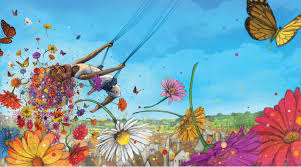 AUGUST (SOMMERFERIE)UKE 323. – 7. AUGUSTUKE 3311. OG 12. AUGUSTOKTOBER( HØSTFERIE)UKE 415.  – 9. AUGUSTDESEMBER (JULEFERIE)UKE 5222. OG 23. DESEMBERUKE 5329. – 30. DESEMBERMARS (VINTERFERIE)UKE 91. – 5. MARS(PÅSKEFERIE)UKE 1329. – 31. MARSJUNIUKE 2418. JUNIUKE 2521. – 25. JUNIUKE 2628. JUNI – 2. JULI